CareerDescription: This program asks the user what classes he/she likes and then provides an output of what career they should pursue. Use the following guidelines:You must create three Boolean variables for English, math, and science. You must also create three integer variables to accept input from the user in the form of an integer. Depending upon what the user enters, you must assign the Boolean variables true or false. Finally, use the Boolean variables to determine the output. A sample printout: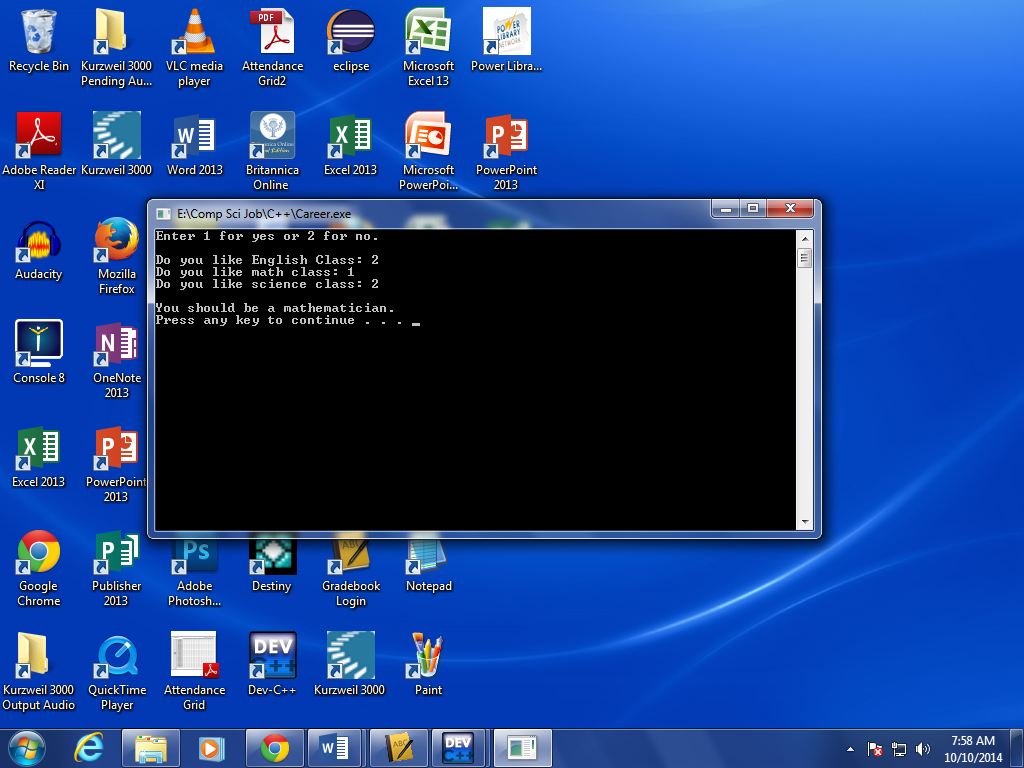 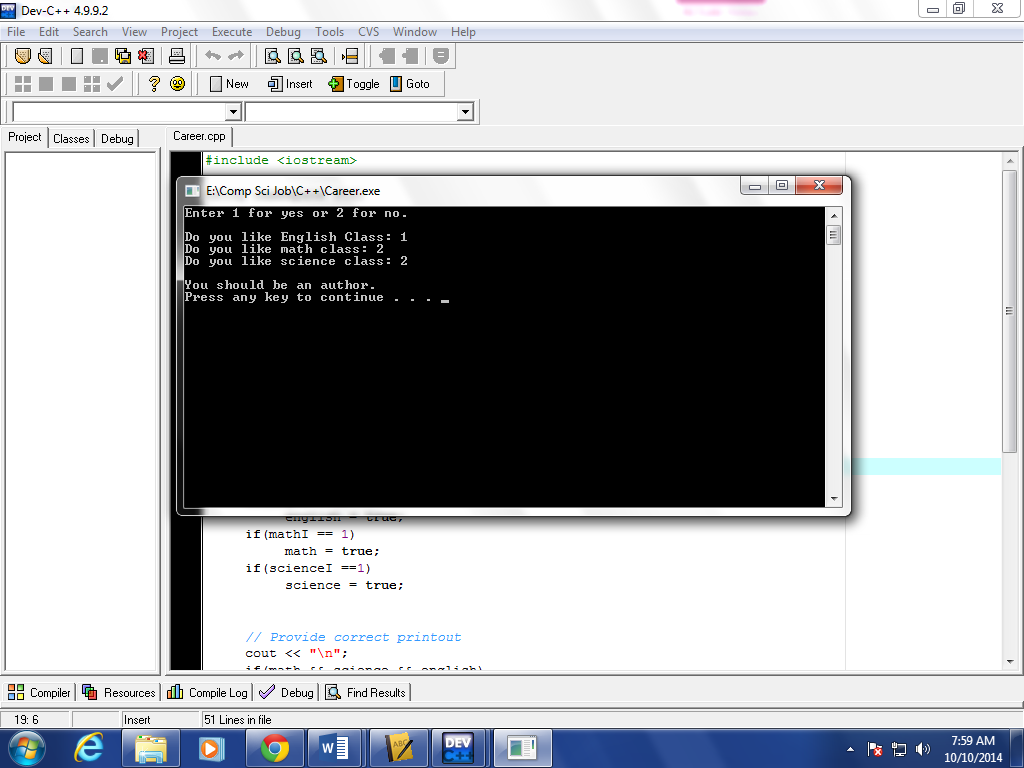 Favorite SubjectsCareerMathMathematicianEnglishAuthorScienceScientistMath and ScienceEngineerScience and EnglishChemistMath and EnglishActuaryMath and Science and EnglishDoctorNoneAthlete